2015 жылдың тамыз айынан бастап шыға бастады. Айына бір рет шығады .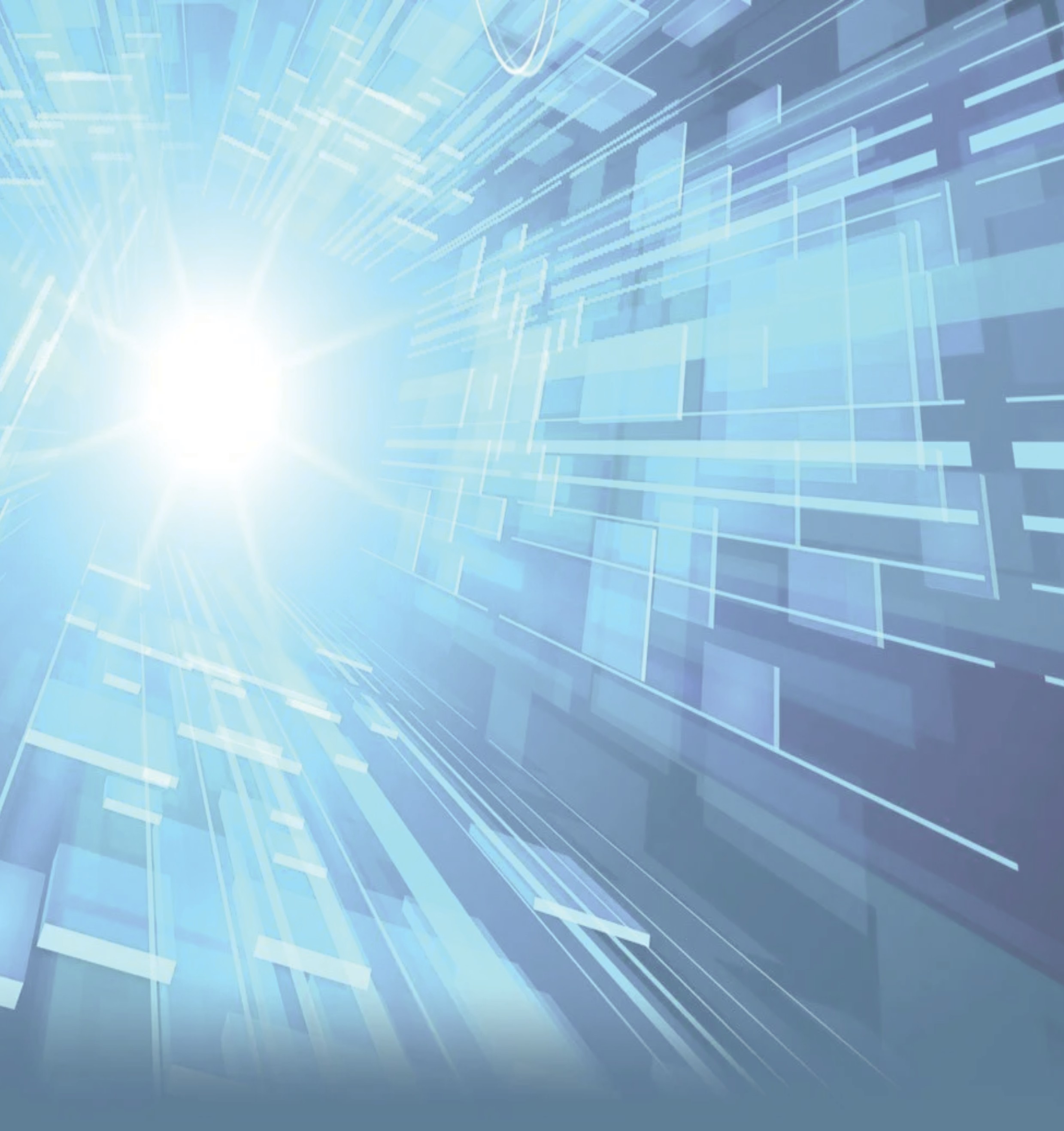 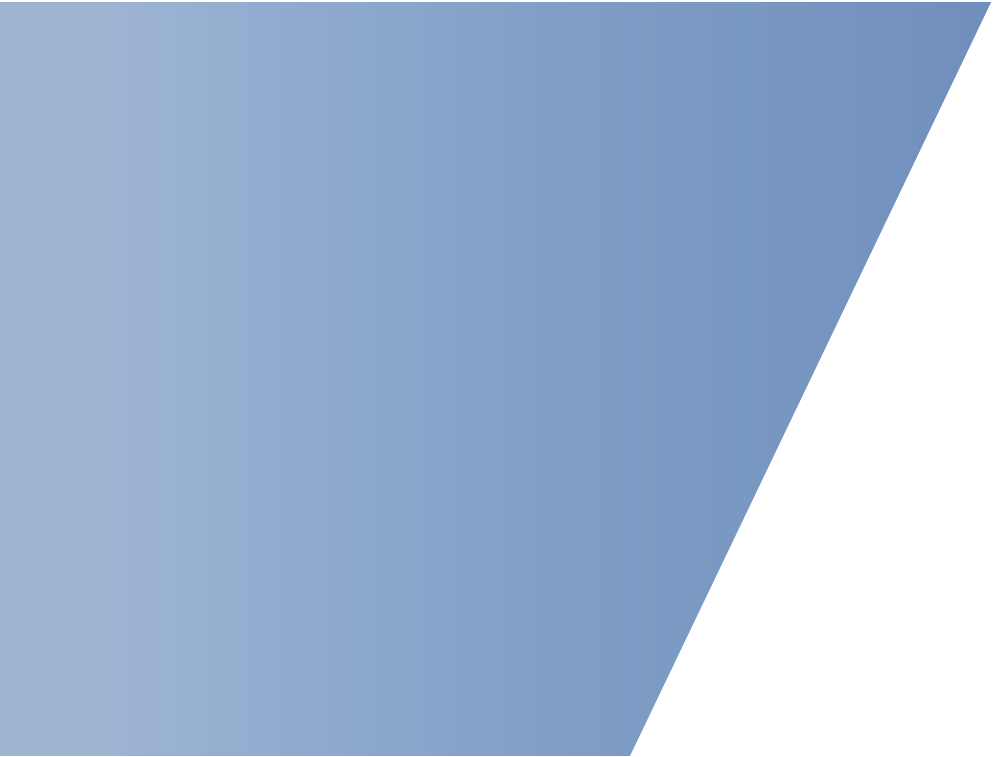 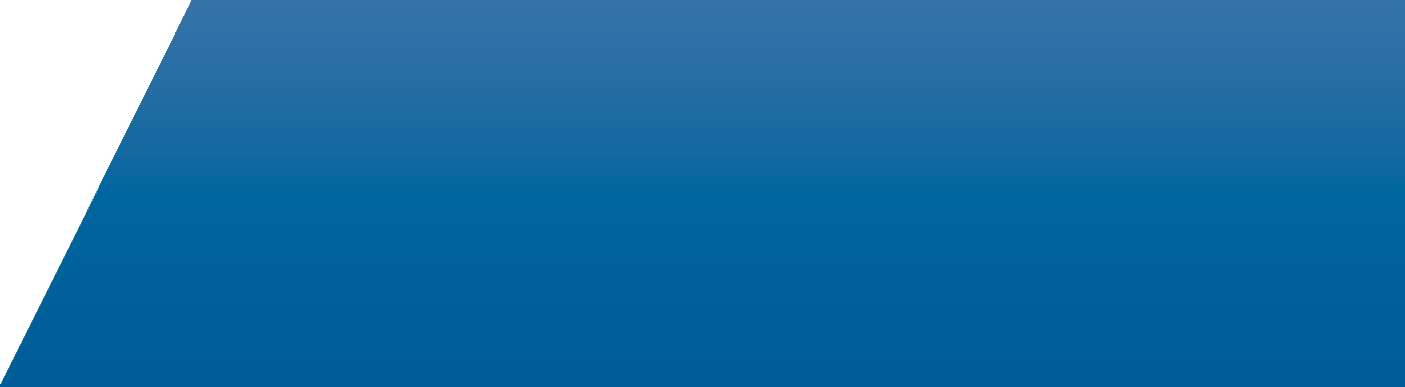 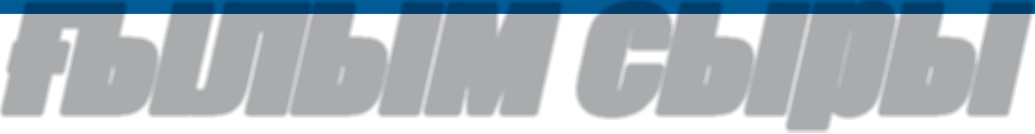 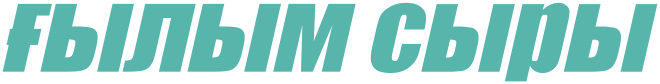 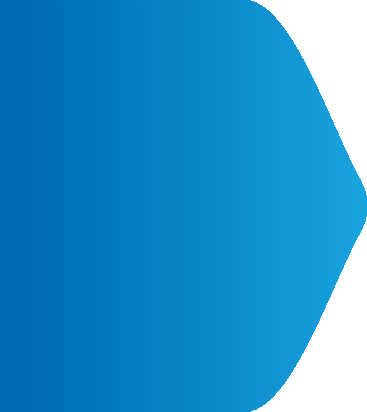 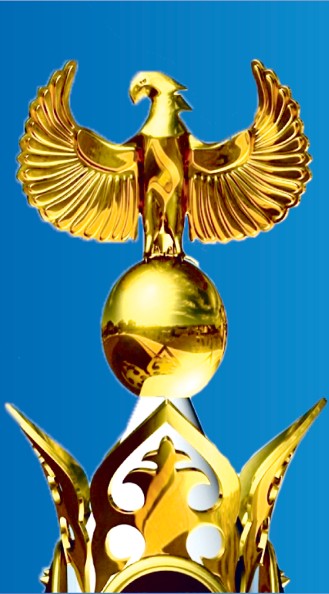 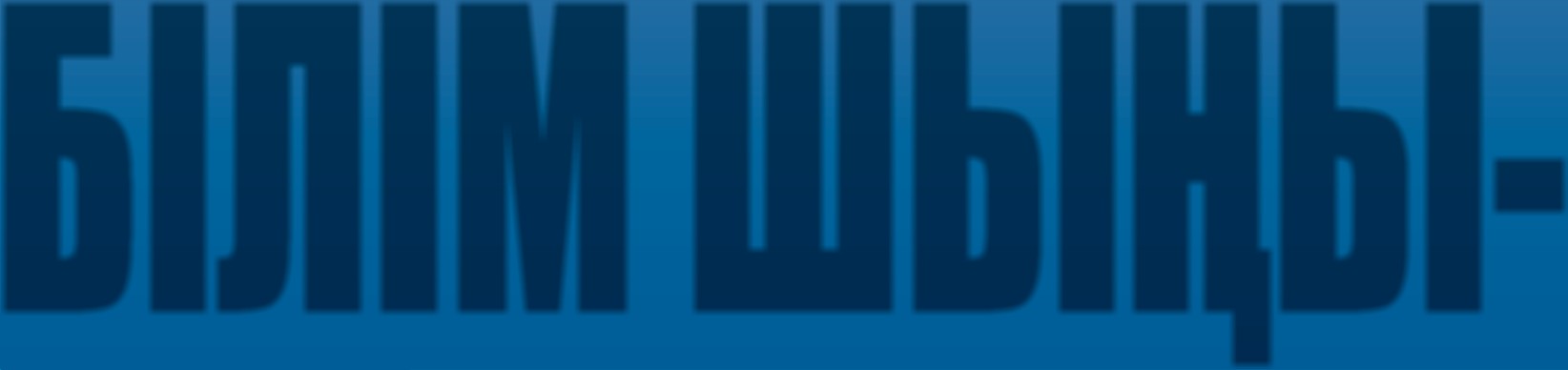 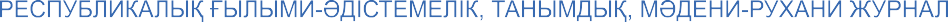 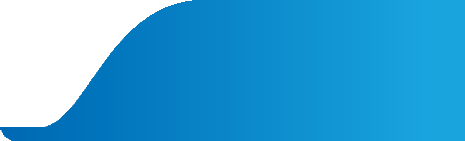 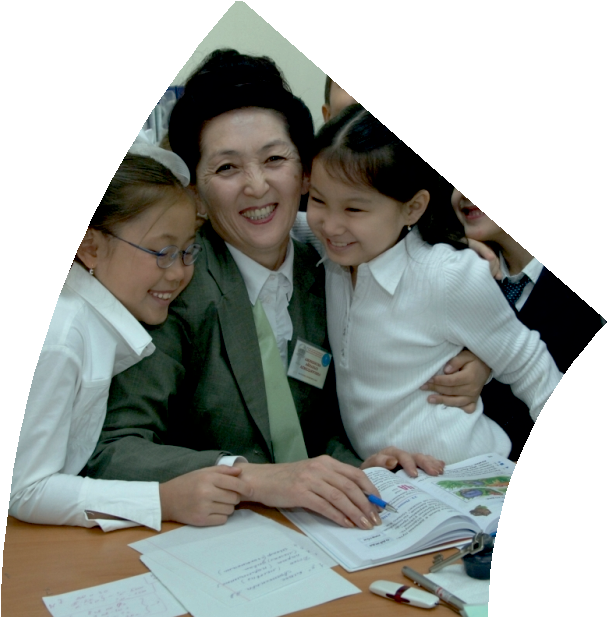 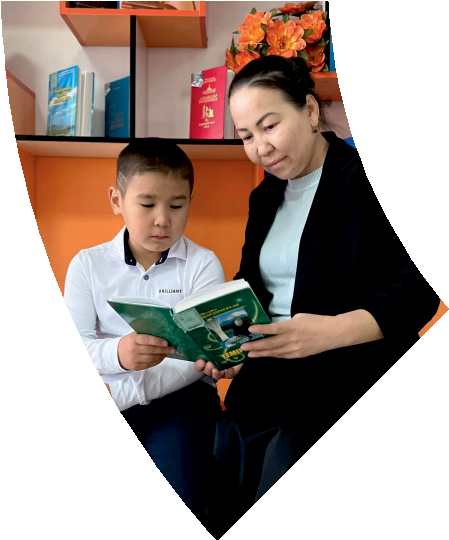 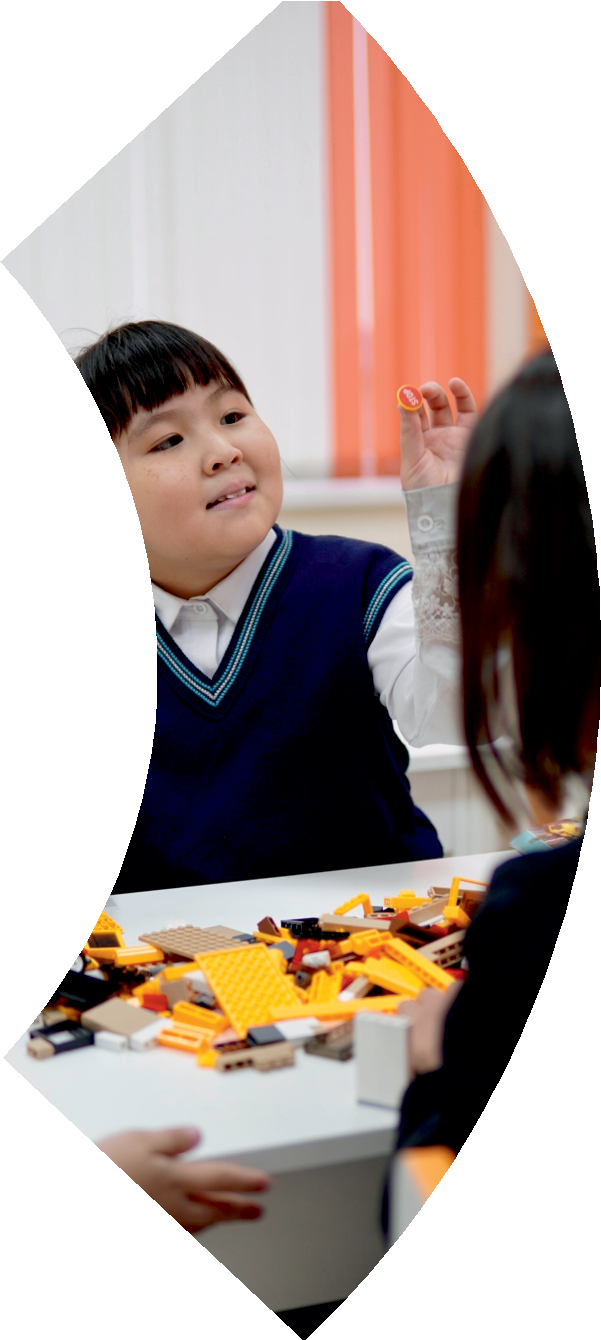 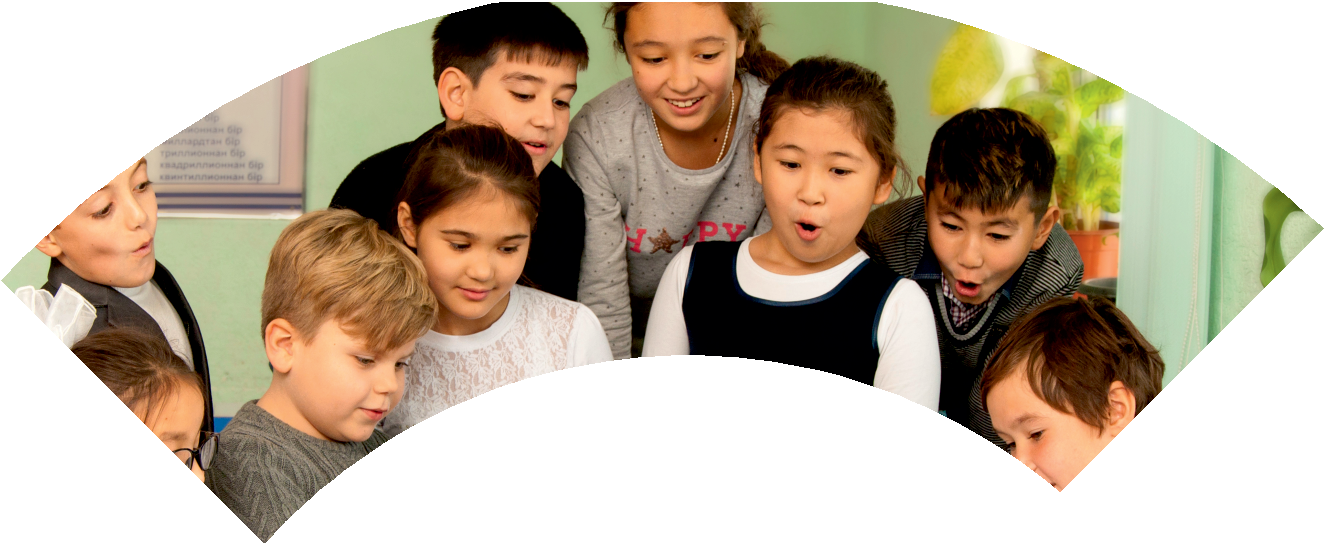 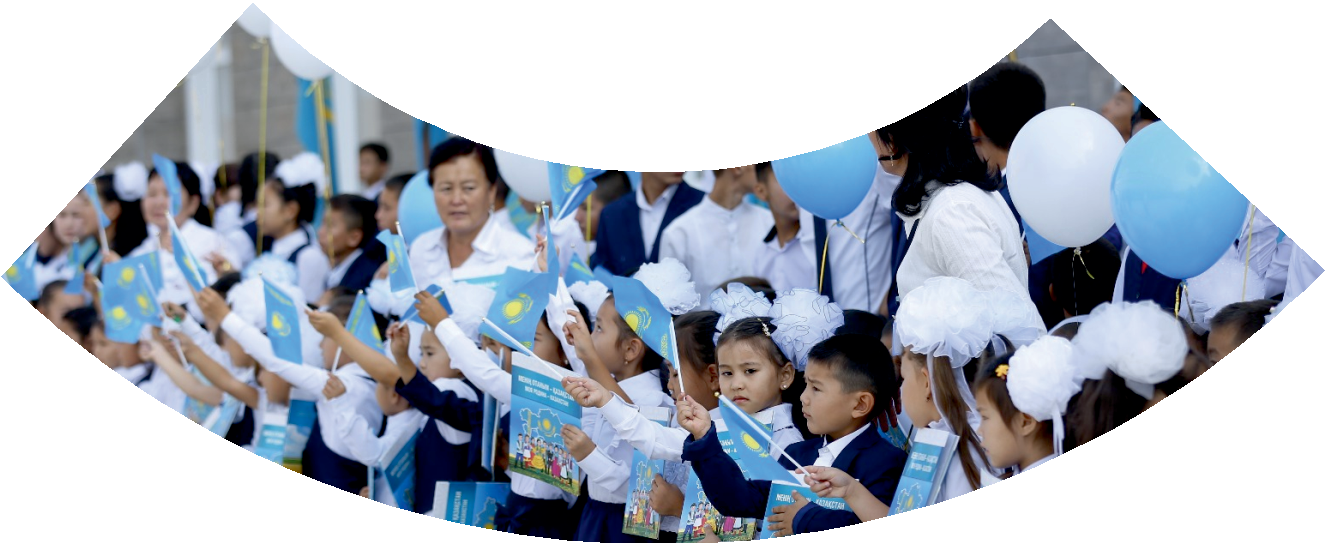 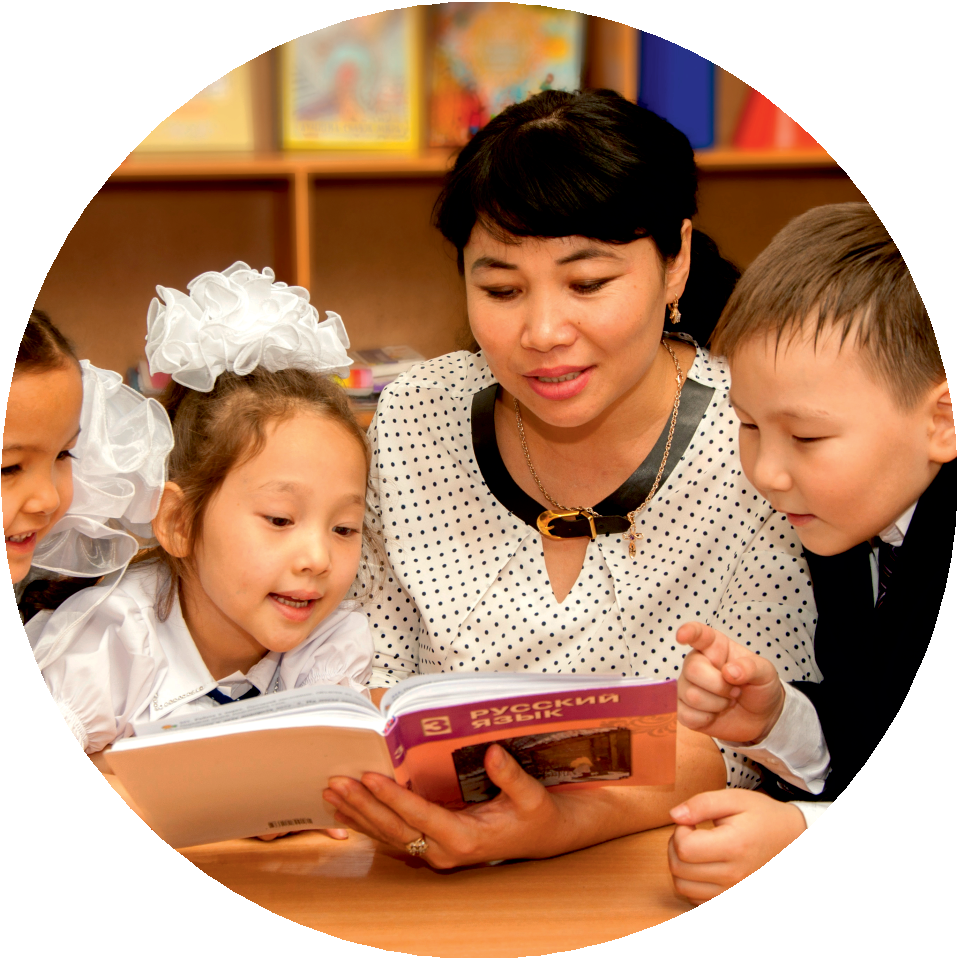     №2-2/ 2022-2023     оқу жылының  арнайы    жинақ саны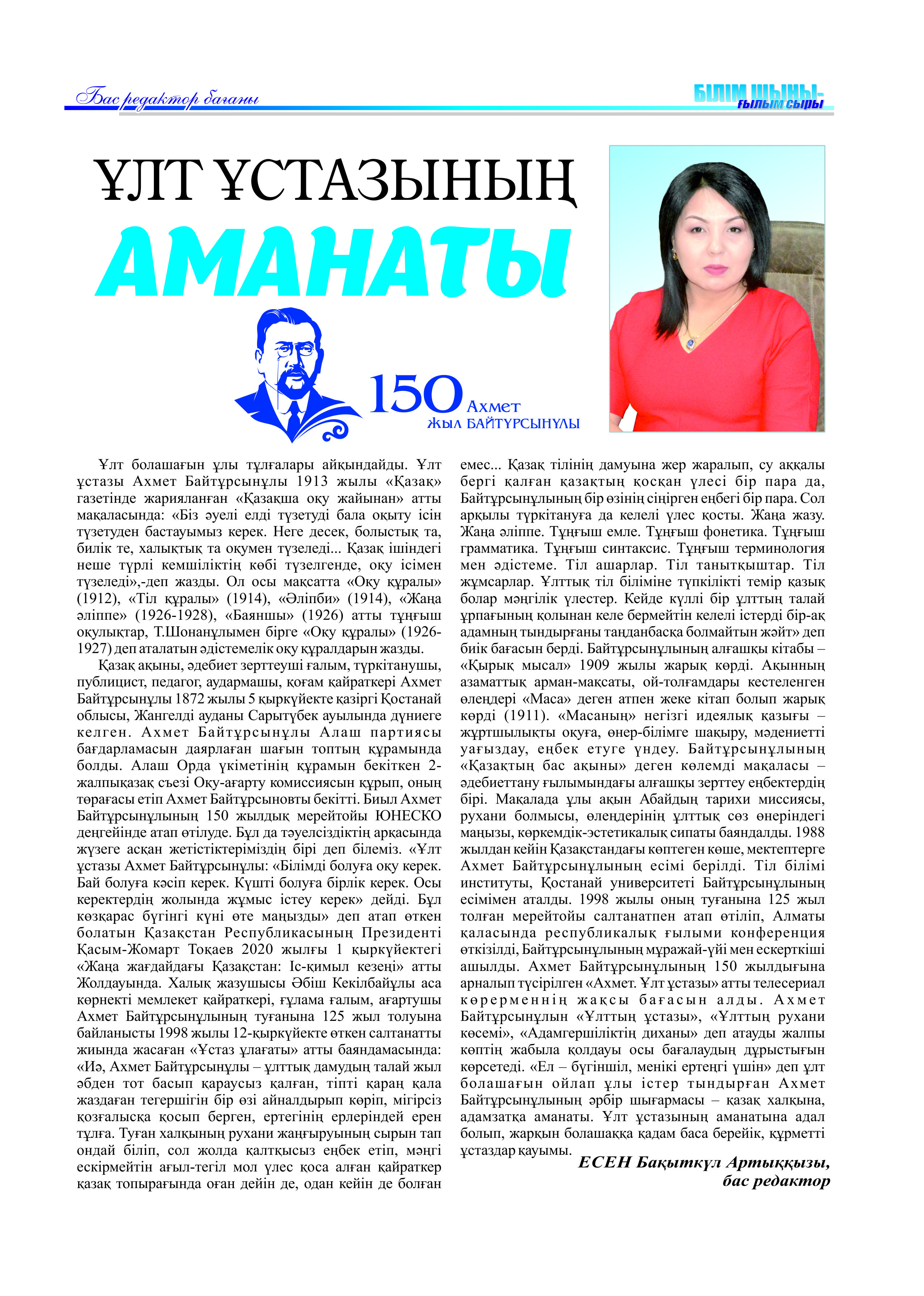 Мұғалімнің тегі: Мектебі:Пәні:Сыныбы:Облысы:Ауданы: ЖЕТІСТІКТЕРІ (2020,2021,2022 жылдарғы):МАТЕРИАЛ ТАҚЫРЫБЫ: